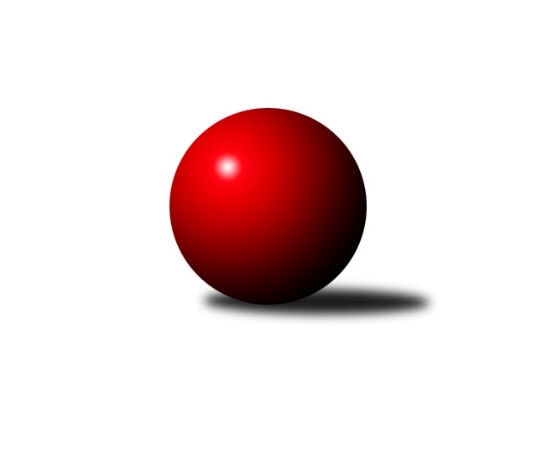 Č.11Ročník 2018/2019	18.1.2019Nejlepšího výkonu v tomto kole: 1705 dosáhlo družstvo: KK Hranice Meziokresní přebor - Nový Jičín, Přerov, Vsetín 2018/2019Výsledky 11. kolaSouhrnný přehled výsledků:TJ Nový Jičín˝C˝	- TJ Odry C	0:6	1569:1609	2.5:5.5	16.1.TJ Spartak Bílovec˝B˝	- Kelč˝B˝	2:4	1535:1544	4.0:4.0	17.1.KK Lipník nad Bečvou˝C˝	- TJ Frenštát pod Radhoštěm 	5:1	1425:1330	6.0:2.0	17.1.KK Hranice 	- TJ Nový Jičín˝B˝	6:0	1705:1443	7.5:0.5	18.1.Tabulka družstev:	1.	TJ Odry C	11	10	1	0	51.0 : 15.0 	60.0 : 28.0 	 1568	21	2.	KK Hranice	11	9	1	1	50.0 : 16.0 	60.5 : 27.5 	 1576	19	3.	Kelč˝B˝	11	7	0	4	38.0 : 28.0 	43.0 : 45.0 	 1569	14	4.	TJ Spartak Bílovec˝B˝	11	5	0	6	31.0 : 35.0 	44.0 : 44.0 	 1544	10	5.	KK Lipník nad Bečvou˝C˝	11	4	0	7	28.0 : 38.0 	40.5 : 47.5 	 1471	8	6.	TJ Frenštát pod Radhoštěm	11	4	0	7	27.0 : 39.0 	38.0 : 50.0 	 1457	8	7.	TJ Nový Jičín˝C˝	11	4	0	7	26.0 : 40.0 	34.0 : 54.0 	 1442	8	8.	TJ Nový Jičín˝B˝	11	0	0	11	13.0 : 53.0 	32.0 : 56.0 	 1466	0Podrobné výsledky kola:	 TJ Nový Jičín˝C˝	1569	0:6	1609	TJ Odry C	Martin Pavič	 	 200 	 185 		385 	 0.5:1.5 	 394 	 	209 	 185		Radim Babinec	Ivana Volná	 	 193 	 190 		383 	 0:2 	 408 	 	202 	 206		Pavel Janča	Nikolas Chovanec	 	 190 	 229 		419 	 1:1 	 424 	 	209 	 215		Rudolf Chuděj	Tomáš Polášek	 	 189 	 193 		382 	 1:1 	 383 	 	181 	 202		Věra Ovšákovározhodčí: Nejlepší výkon utkání: 424 - Rudolf Chuděj	 TJ Spartak Bílovec˝B˝	1535	2:4	1544	Kelč˝B˝	Emil Rubač	 	 205 	 179 		384 	 2:0 	 366 	 	188 	 178		Stanislav Pitrun	Miloš Šrot	 	 178 	 197 		375 	 1:1 	 394 	 	209 	 185		Josef Chvatík	Michal Kudela	 	 190 	 208 		398 	 1:1 	 391 	 	195 	 196		Antonín Pitrun	Přemysl Horák	 	 181 	 197 		378 	 0:2 	 393 	 	193 	 200		Jiří Janošekrozhodčí: Nejlepší výkon utkání: 398 - Michal Kudela	 KK Lipník nad Bečvou˝C˝	1425	5:1	1330	TJ Frenštát pod Radhoštěm 	Jan Špalek	 	 192 	 158 		350 	 2:0 	 312 	 	169 	 143		Pavel Hedvíček	Kamila Macíková	 	 216 	 178 		394 	 2:0 	 315 	 	160 	 155		Zdeněk Bordovský	Jana Ticháčková	 	 145 	 171 		316 	 0:2 	 377 	 	182 	 195		Miroslav Makový	Ladislav Mandák	 	 180 	 185 		365 	 2:0 	 326 	 	166 	 160		Martin Vavrošrozhodčí: Nejlepší výkon utkání: 394 - Kamila Macíková	 KK Hranice 	1705	6:0	1443	TJ Nový Jičín˝B˝	Jiří Terrich	 	 175 	 223 		398 	 1.5:0.5 	 334 	 	175 	 159		Jiří Hradil	Jaroslav Ledvina	 	 220 	 200 		420 	 2:0 	 355 	 	177 	 178		Petr Tichánek	František Opravil	 	 206 	 240 		446 	 2:0 	 358 	 	169 	 189		Miroslav Bár	Anna Ledvinová	 	 217 	 224 		441 	 2:0 	 396 	 	201 	 195		Jiří Plešekrozhodčí: Vedoucí družstevNejlepší výkon utkání: 446 - František OpravilPořadí jednotlivců:	jméno hráče	družstvo	celkem	plné	dorážka	chyby	poměr kuž.	Maximum	1.	Milan Kučera 	TJ Frenštát pod Radhoštěm 	409.92	282.0	127.9	5.5	5/6	(425)	2.	Anna Ledvinová 	KK Hranice 	407.56	284.8	122.7	4.7	5/5	(441)	3.	František Opravil 	KK Hranice 	406.33	287.9	118.5	8.0	5/5	(446)	4.	Ladislav Mandák 	KK Lipník nad Bečvou˝C˝	404.29	276.6	127.7	5.5	4/5	(432)	5.	Josef Chvatík 	Kelč˝B˝	401.29	284.4	116.9	8.6	7/7	(416)	6.	Jan Špalek 	KK Lipník nad Bečvou˝C˝	401.13	277.8	123.3	7.2	5/5	(414)	7.	Pavel Janča 	TJ Odry C	399.52	281.7	117.8	8.1	5/6	(432)	8.	Michal Kudela 	TJ Spartak Bílovec˝B˝	399.47	283.1	116.3	6.2	5/6	(420)	9.	Radim Babinec 	TJ Odry C	396.17	272.8	123.4	7.5	6/6	(416)	10.	Přemysl Horák 	TJ Spartak Bílovec˝B˝	395.92	277.8	118.1	8.9	6/6	(415)	11.	Tomáš Binek 	TJ Frenštát pod Radhoštěm 	395.19	274.8	120.4	8.3	4/6	(425)	12.	Jiří Janošek 	Kelč˝B˝	393.56	271.5	122.1	7.7	6/7	(429)	13.	Rudolf Chuděj 	TJ Odry C	389.98	276.2	113.8	9.3	6/6	(424)	14.	Emil Rubač 	TJ Spartak Bílovec˝B˝	382.75	274.7	108.1	13.7	6/6	(414)	15.	Jaroslav Ledvina 	KK Hranice 	382.42	271.2	111.3	11.8	5/5	(420)	16.	Jan Schwarzer 	TJ Nový Jičín˝B˝	382.40	271.0	111.4	11.2	5/7	(405)	17.	Jiří Plešek 	TJ Nový Jičín˝B˝	382.39	272.7	109.7	11.0	6/7	(406)	18.	Antonín Pitrun 	Kelč˝B˝	382.24	270.0	112.2	10.3	7/7	(415)	19.	Věra Ovšáková 	TJ Odry C	375.81	272.3	103.5	11.5	4/6	(416)	20.	Nikolas Chovanec 	TJ Nový Jičín˝C˝	374.74	268.2	106.5	11.3	5/5	(419)	21.	Miroslav Makový 	TJ Frenštát pod Radhoštěm 	373.00	270.8	102.3	10.4	4/6	(421)	22.	Kamila Macíková 	KK Lipník nad Bečvou˝C˝	369.38	260.9	108.4	10.3	5/5	(406)	23.	Ivana Volná 	TJ Nový Jičín˝C˝	366.29	260.0	106.3	11.3	4/5	(395)	24.	Petr Tichánek 	TJ Nový Jičín˝B˝	365.40	256.8	108.6	12.9	5/7	(399)	25.	Miroslav Bár 	TJ Nový Jičín˝B˝	365.38	269.0	96.4	13.8	6/7	(422)	26.	Miloš Šrot 	TJ Spartak Bílovec˝B˝	358.19	250.9	107.3	12.1	4/6	(388)	27.	Pavel Hedvíček 	TJ Frenštát pod Radhoštěm 	356.90	256.3	100.6	13.1	5/6	(394)	28.	Zdeněk Bordovský 	TJ Frenštát pod Radhoštěm 	356.38	262.0	94.4	13.4	4/6	(407)	29.	Lenka Žurková 	TJ Nový Jičín˝B˝	345.67	253.0	92.7	14.3	6/7	(370)	30.	Miroslav Baroš 	TJ Frenštát pod Radhoštěm 	313.75	235.5	78.3	20.0	4/6	(322)	31.	Jana Ticháčková 	KK Lipník nad Bečvou˝C˝	299.92	225.7	74.3	21.6	4/5	(321)		Pavel Šustek 	TJ Odry C	428.00	305.0	123.0	8.5	2/6	(439)		Jan Mlčák 	Kelč˝B˝	412.75	288.1	124.7	7.3	3/7	(455)		Tomáš Polášek 	TJ Nový Jičín˝C˝	397.00	284.6	112.4	9.0	1/5	(444)		Martin Pavič 	TJ Nový Jičín˝C˝	387.71	265.7	122.0	8.4	3/5	(420)		Jiří Terrich 	KK Hranice 	385.50	279.5	106.0	15.0	2/5	(398)		Stanislav Pitrun 	Kelč˝B˝	385.42	269.8	115.7	11.7	4/7	(426)		Martin Jarábek 	Kelč˝B˝	383.17	272.5	110.7	9.2	3/7	(411)		Jaroslav Černý 	TJ Spartak Bílovec˝B˝	382.00	274.8	107.3	9.8	2/6	(394)		Ota Beňo 	TJ Spartak Bílovec˝B˝	381.44	261.2	120.2	9.7	3/6	(404)		Zdeňka Terrichová 	KK Hranice 	379.00	270.2	108.8	11.2	3/5	(397)		Josef Tatay 	TJ Nový Jičín˝C˝	376.50	265.5	111.0	9.5	2/5	(392)		Martin D´Agnolo 	TJ Nový Jičín˝B˝	376.50	265.8	110.8	9.5	1/7	(402)		Josef Schwarz 	KK Hranice 	373.17	265.6	107.6	10.7	3/5	(449)		Lucie Kučáková 	TJ Odry C	373.00	265.0	108.0	11.0	2/6	(386)		Martin Vavroš 	TJ Frenštát pod Radhoštěm 	372.00	269.7	102.3	10.0	3/6	(406)		Josef Šustek 	TJ Odry C	370.33	267.8	102.5	13.5	2/6	(403)		Radomír Koleček 	Kelč˝B˝	355.00	263.3	91.7	12.7	1/7	(362)		Eva Telčerová 	TJ Nový Jičín˝C˝	351.50	251.3	100.2	12.2	3/5	(371)		Jiří Ticháček 	KK Lipník nad Bečvou˝C˝	336.75	245.0	91.8	14.8	3/5	(374)		Jiří Hradil 	TJ Nový Jičín˝B˝	334.00	245.0	89.0	14.0	1/7	(334)		Jana Beňová 	TJ Nový Jičín˝C˝	312.50	220.5	92.0	19.5	2/5	(317)		Zdeněk Zouna 	TJ Frenštát pod Radhoštěm 	289.50	214.0	75.5	21.0	2/6	(291)		Antonín Matyo 	TJ Nový Jičín˝C˝	272.00	203.0	69.0	24.0	1/5	(272)Sportovně technické informace:Starty náhradníků:registrační číslo	jméno a příjmení 	datum startu 	družstvo	číslo startu25145	Martin Pavič	16.01.2019	TJ Nový Jičín˝C˝	1x
Hráči dopsaní na soupisku:registrační číslo	jméno a příjmení 	datum startu 	družstvo	11657	Jiří Hradil	18.01.2019	TJ Nový Jičín˝B˝	Program dalšího kola:12. kolo23.1.2019	st	16:30	TJ Frenštát pod Radhoštěm  - KK Hranice 	24.1.2019	čt	16:30	Kelč˝B˝ - TJ Nový Jičín˝C˝	24.1.2019	čt	16:30	TJ Nový Jičín˝B˝ - TJ Spartak Bílovec˝B˝	25.1.2019	pá	16:30	TJ Odry C - KK Lipník nad Bečvou˝C˝	Nejlepší šestka kola - absolutněNejlepší šestka kola - absolutněNejlepší šestka kola - absolutněNejlepší šestka kola - absolutněNejlepší šestka kola - dle průměru kuželenNejlepší šestka kola - dle průměru kuželenNejlepší šestka kola - dle průměru kuželenNejlepší šestka kola - dle průměru kuželenNejlepší šestka kola - dle průměru kuželenPočetJménoNázev týmuVýkonPočetJménoNázev týmuPrůměr (%)Výkon7xFrantišek OpravilHranice 4464xFrantišek OpravilHranice 113.624465xAnna LedvinováHranice 4415xAnna LedvinováHranice 112.344414xRudolf ChudějOdry C4242xRudolf ChudějOdry C109.784243xJaroslav LedvinaHranice 4201xNikolas ChovanecNový Jičín˝C˝108.494191xNikolas ChovanecNový Jičín˝C˝4192xKamila MacíkováLipník C108.343944xPavel JančaOdry C4083xJaroslav LedvinaHranice 106.99420